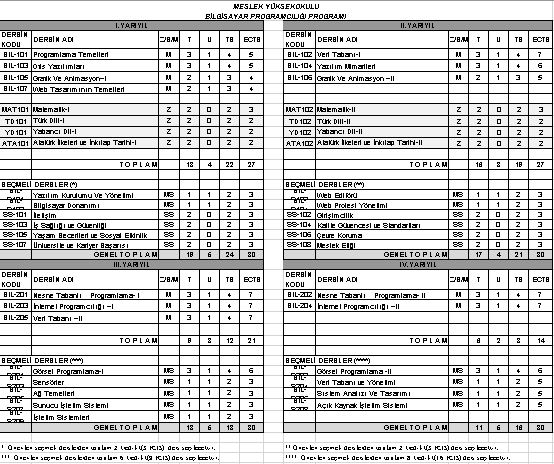 YARIYILYARIYILYARIYILYARIYILYARIYILDERSTUKrdAKTSBIL-101 Programlama TemelleriAlgoritma , Akış Diyagramı, Programlama Araçları, Değişkenler ve Sabit , Giriş-Çıkış İşlemleri, Operatörler, Karar Yapıları, Döngü Kontrolleri, Döngü Kontrolleri, Tek Boyutlu Diziler, Çok Boyutlu Diziler, Değer Döndürmeyen Alt Programlar, Değer Döndüren Alt Programlar, Değer Döndüren Alt Programlar, Sıralı Dosyalar , Rastgele Erişimli Dosyalar3145BIL-103 Ofis YazılımlarıBelge İşlemleri, Biçimlendirme İşlemleri, Belge Denetimi, Yazdırma, Tablo İşlemleri,  Nesne İşlemleri, Gelişmiş Özellikler, Makrolar, Özelleştirme, Çalışma Alanı, Veri Girişi, Biçimlendirme İşlemleri, Formüller, Fonksiyonlar, Grafik İşlemleri, Veri Analizi, Yazdırma, Makrolar, Özelleştirme, Çalışma Alanı, Slayt İşlemleri, Tasarım, Slayt Nesneleri, Gösteri Ayarları, Yazdırma, Özelleştirme, Internet Kavramları, E-Posta3145BIL-105 Grafik Ve Animasyon–IProgram Giriş Ayarları, Araç Paneli, Vektör Araçları, Vektör Araçlar, Metin Düzenleme İşlemleri, Renk, Kontur ve Dolgu Uygulamaları, Canlı Filtreler, Canlı Filtreler, Katman İşlemler, Katman İşlemler, Dilimler ve Etkin Bölgeler, Düğmeler ve Açılır Menüler, Sayfalar, Hareketli Resimler, Slayt Gösterisi, Optimizasyon ve Dışa Aktarma, WEB Tasarım Editörü ile Çalışma2134BIL-105 Web Tasarımın Temelleriİnternet ve WEB Tanımları, Html Temel Etiketleri, Html Temel Etiketleri, Metin ve Görünüm Etiketleri, Metin ve Görünüm Etiketleri, Bağlantı (Köprü) Oluşturma, Bağlantı (Köprü) Oluşturma, Tablo İşlemleri, Tablo İşlemleri, Formlar, Çerçeveler, Çoklu Ortam Araçları, Stil Şablonu(CSS) Temelleri, Stil Şablonu(CSS) Özellikleri, Stil Şablonu(CSS) Menü İşlemleri, Tarayıcı Sorunları ve Çözümleri2134MAT101 Matematik – IGenel matematik bilgisini kullanarak iş yaşantılarında karşılaştıkları problemlere somut ve hızlı çözüm üretmek, her türlü karar ve çözüm aşamasında farklı açılardan değerlendirme yaparak en iyi sonuca ulaşmak, en düşük maliyetle en karlı seçimi yapabilmesini sağlamak ve matematiksel işlemleri kullanımını yaygınlaştırmaktır.Dersin İçeriği:Sayılar, Cebir Denklemler, Matrisler, Trigonometri, Kompleks Sayılar ve Eşitsizlikler2023TD101 Türk Dili-IBu dersin genel amacı; bireylere dinlediklerini ve okuduklarını incelik ve derinlikleriyle kavratmak; Türk dilinin zengin, köklü ve üretken bir dil olduğunu göstermek; dil sevgisi ve bilinci uyandırmak; okuma zevki ve alışkanlığı kazandırmak; Türk toplumunun temel değerlerini benimsetmek; kısaca bireylerin düşünme ve iletişim becerilerini geliştirmektir.Dersin İçeriği:Dilin tanımı. Dil ve iletişim, dil-düşünce-millet-edebiyat-kültür ilişkisi. Dilin türleri. Yeryüzündeki diller. Türkçenin dünya dilleri arasındaki yeri. Türk yazı dilinin tarihî gelişimi. Türkçenin bugünkü durumu ve yayılma alanları. Türkçenin ses, hece, kelime, cümle ve anlam bilgisi.2022YD101 Yabacı Dil-IYabancı dil öğretiminin amacı, öğrenciye aldığı yabancı dilin temel kurallarını öğretmeyi, yabancı dil kelime haznelerini geliştirmeyi, yabancı dilde okuduğunu anlayabilmeyi ve kendisini sözlü veya yazılı olarak ifade edebilmeyi sağlamaktır.Dersin içeriği:Modals,tenses,vocabulary2022ATA101 Atatürk İlkeleri ve İnkılap Tarihi-IBu dersin genel amacı; Öğrencilerini Atatürk ilke ve inkılâpları doğrultusunda Atatürk milliyetçiliğine bağlı; Türk Milletinin milli, ahlaki, manevi ve kültürel değerlerini benimsemiş, evrensel ve çağdaş gelişmelere açık nesiller yetiştirmektedir.Dersin içeriği:* Temel Kavramlar, * Osmanlı Devleti’nin Çöküş Sebepleri, * Türk Yenileşme Hareketleri, * I. Dünya Savaşı, * Türk Milli Mücadelesi.2022Yarıyıl Seçmeli Dersler(*)Yarıyıl Seçmeli Dersler(*)Yarıyıl Seçmeli Dersler(*)Yarıyıl Seçmeli Dersler(*)Yarıyıl Seçmeli Dersler(*)BIL-S101 Yazılım Kurulumu Ve Yönetimiİşletim Sistemleri, İşletim Sistemi Kurulumu, İşletim Sistemi Kurulumu, Sistem Özellikleri, Denetim Masası, Grup İlkeleri, İşletim Sistemini Çoğaltmak, Güvenlik Yazılımları, Ofis Yazılımları, Diğer Uygulama Yazılımları1123BIL-S103 Bilgisayar DonanımıStatik (Durgun) Elektriğe Karşı Önlemler, Donanım Malzemelerinin Özellikleri, Bilgisayar Kasasının Güç Gereksinimi, Anakart, İşlemci ve Bellek Birimleri, Disk Sürücüleri, Donanım Kartları, Çevre Birimleri, BIOS, Hata Mesajları1123SS-101 İletişimSözlü İletişim kurmak, Yazılı İletişim kurmak, Sözsüz İletişim kurmak, Biçimsel (Formal) İletişim kurmak, Biçimsel Olmayan (İnformal) İletişim kurmak, Örgüt dışı iletişim kurmak2023SS-103 İş Sağlığı ve Güvenliğiİşçi Sağlığı ve İş Güvenliğinin Tarihsel Gelişimi İşçi Sağlığı ve İş Güvenliğinin Amacı ve Önemi İşçi Sağlığı ve İş Güvenliği Alanında Kavramlar Türkiye’de İşçi Sağlığı ve İş Güvenliğinin Genel Görünümü İş Kazaları Meslek Hastalıkları İş Kazaları ve Meslek Hastalıklarına Karşı Alınacak Önlemler İş Kazaları ve Meslek Hastalıklarından Doğan maliyetler2023SS-105 Yaşam Becerileri ve Sosyal EtkinlikKendini gerçekleştirme, kendini tanıma, iletişim, iletişimi engelleyen etmenler, sosyal beceriler, hayır deme, sorun çözme, kendini ortaya koyma, öfke, stres, heyecan, kaygı ve korku vb. zorlayan duygularla baş etme, sağlıklı karar verme, topluluk önünde konuşma, benlik kavramı, kariyer ve kariyer planlama, cv hazırlama, verimli ders çalışma, atılgan ve girişimci davranış geliştirme, duygusal zeka.2023SS-107 Üniversite ve Kariyer BaşarısıKariyer yönetimi ve kavramsal çerçevesi, kariyer geliştirmenin örgütsel boyutunu oluşturan kariyer yönetimi süreci, araçları ve uygulamaları, çalışanların kariyer devreleri, kariyer sorunları ve çözümleri ele alınacaktır.2023YARIYILYARIYILYARIYILYARIYILYARIYILBIL-102 Veri Tabanı-I Veritabanı İhtiyaç Analizi,  Normalizasyon, Veritabanı Araçlarının Kurulumunu Yapmak, Tabloları Oluşturmak ve Özelliklerini Belirlemek, Sorgu Oluşturmak ve Çeşitlerini Kullanmak, lişkili Tablolar ile Sorgu Hazırlamak, DML Sorgularını Kullanmak, Kullanıcı Sorguları Yazmak, Görünüm Sorguları Yazmak, Tetikleyici Sorguları Yazmak, Alt Program Sorguları Yazmak, Transaction İşlemleri Yapmak, İndeks Sorguları Yazmak3147BIL-104 Yazılım MimarileriGereksinimleri belirlemek ve analiz etmek, Yazılım geliştirme modeli ve yazılım mimarisini seçmek, Tasarım araçlarını kullanmak, Gereksinimlere uygun yazılımı tasarlamak, Gereksinimlere uygun yazılımı tasarlamak, Yazılımı kodlamak, Dosya sürüm kontrol araçlarını kullanmak, Test araçlarını kullanmak, Yazılımın testini yapmak, Proje yönetim araçlarını kullanmak, Bakım ve onarım süreci işlemlerini yapmak3146BIL-106 Grafik ve Animasyon-IIAnimasyon Temelleri, Grafikler, Metin İşlemleri, Semboller, Animasyon TeknikleriSes ve Video İşlemleri, Ekranlar, Bileşenler, Dinamik Veriler2135MAT102 Matematik – IIDersin İçeriği:Fonksiyonlar,Trigonometri,vektörler,matrisler2023TD102 Türk Dili-IIBu dersin genel amacı; bireylere dinlediklerini ve okuduklarını incelik ve derinlikleriyle kavratmak; Türk dilinin zengin, köklü ve üretken bir dil olduğunu göstermek; dil sevgisi ve bilinci uyandırmak; okuma zevki ve alışkanlığı kazandırmak; Türk toplumunun temel değerlerini benimsetmek; kısaca bireylerin düşünme ve iletişim becerilerini geliştirmektir.Dersin İçeriği:Anlatım kavramı. Düşünceyi geliştirme yolları. Anlatım biçimleri. Okuma, dinleme, konuşma ve yazmanın genel özellikleri. Sözlü anlatım ve sözlü anlatım türleri. Yazılı anlatım ve yazılı anlatım türleri.2022YD102 Yabacı Dil-IICEF (Common European Frame ) doğrultusunda öğrencileri A2 seviyesine getirmek.Dersin içeriği:Kelime Bilgisi, Gramer, Okuma, Dinleme, Yazma.2022ATA102 Atatürk İlkeleri ve İnkılap Tarihi-IIBu dersin genel amacı; Öğrencilerini Atatürk ilke ve inkılâpları doğrultusunda Atatürk milliyetçiliğine bağlı; Türk Milletinin milli, ahlaki, manevi ve kültürel değerlerini benimsemiş, evrensel ve çağdaş gelişmelere açık nesiller yetiştirmektedir.Dersin İçeriği:* Atatürk inkılâpları, * Atatürk Dönemi Türk Dış Politikası * Atatürk İlkeleri * 1938 sonrasında Türkiye ve dünyadaki siyasal gelişmeler2022Yarıyıl Seçmeli Dersler(**)Yarıyıl Seçmeli Dersler(**)Yarıyıl Seçmeli Dersler(**)Yarıyıl Seçmeli Dersler(**)Yarıyıl Seçmeli Dersler(**)BIL-S102 Web EditörüWEB Editörü Temel Araçları Metin İşlemleri, Tablo İşlemleri, Çoklu Ortam İşlemleriBağlantılar, Çerçeve İşlemleri, Şablonlar, Kütüphane İşlemleri, Form İşlemleri, Etkileşimli Ögeler, Katman İşlemleri, Erişebilirlik ve Site Yönetimi1123BIL-S104 Web Projesi YönetimiWEB sitesinin ihtiyaçları, WEB sitesi tasarlama, WEB sitesi yayınlama işlemleri, WEB sitesi güvenlik ayarları, WEB sitesini yedekleme işlemleri,  WEB sitesini bakım işlemleri1123SS-102 Girişimcilik Bu derste girişimciliğin kavramsal çerçevesi, yaklaşımları, fonksiyonları, süreci, girişimcilik kültürü, girişimciliğin yerel ve uluslar arası bağlamı ve girişimcilik ahlakı ile ilgili konulara değinilecektir.2023SS-104 Kalite Güvencesi ve StandartlarıStandartdizasyonun tarihi gelişimi, ilgili kuruluşlar ve çalışmaları, kailte, kalite kontrol, toplam kailte yönetimi, sorun çözme yöntemleri, yeni kalite araçları, kalite güvence sistemleri ve mesleğe göre standartları2023SS- 106 Çevre KorumaÇevre Yönetmelik Bilgisi, Risk Analizi,Atık Depolama, Kişisel Korunma Önlemleri, Uluslararası Sağlık ve Güvenlik İkazları, İşçi Sağlığı ve İş Güvenliği Yönetmeliği2023SS-106 Meslek EtiğiEtik ve ahlak kavramlarını incelemek, Etik sistemlerini incelemek, Ahlakın oluşumunda rol oynayan faktörleri incelemek,  Meslek etiğini incelemek, Mesleki yozlaşma ve meslek hayatında etik dışı davranışların sonuçlarını incelemek, Sosyal sorumluluk kavramını incelemek2023YARIYILYARIYILYARIYILYARIYILYARIYILBIL-201 Nesne Tabanlı Programlama-IProgramlama İçin Gerekli Yazılımların Kurulması, Temel Bir Konsol ve İşletim Sistemi Uygulaması, Sabit, Değişken ve Nesne Kullanımı,  Operatörlerin Kullanımı, Karar Kontrol Deyimleri, Döngü Kontrol Deyimleri, Kullanıcı Tanımlı Fonksiyonlar, Hazır Fonksiyonlar, Dosya İşlemleri, Sınıf-Alan ve Metot Kullanımı, Lokal ve Global Referanslar, Diziler, Çok Boyutlu Diziler, Standart Bileşenler, Gelişmiş Bileşenler, Veritabanı Bağlantısı, Veritabanı Sorguları3147BIL-203 İnternet Programcılığı-IUygulama Yazılımlarını Kurulumu ve Testi, Değişkenler ve Sabitler, Operatörler, Karar Kontrol Yapıları, Döngü Kontrol Yapıları, Kullanıcı Tanımlı Fonksiyonlar, Hazır Fonksiyonlar, Diziler ve Nesneler, Dosyalama İşlemleri, WEB Form Uygulamaları, Sayfalar Arası Veri Aktarım Yöntemleri, Veritabanı İşlemleri-1, Veritabanı İşlemleri-2, XML ve WEB servisleri -1, XML ve WEB servisleri -23147BIL-205 Veri Tabanı-IIEndüstri standardı en az iki farklı üreticinin sunucu yazılımını kurmak, Veritabanı yönetim panelini kurmak, Veritabanı oluşturmak ve kullanıcıları tanımlamak, Veritabanı oluşturmak ve kullanıcıları tanımlamak, Tabloları tanımlamak ve diyagram yönetmek, Tabloları tanımlamak ve diyagram yönetmek, Veri aktarma işlemleri yapmak, Veri aktarma işlemleri yapmak, Var olan veritabanından yeni veritabanı oluşturmak, Var olan veritabanından yeni veritabanı oluşturmak, Görünüm, tetikleyici, altprogramlar ve indeksleri düzenlemek, Görünüm, tetikleyici, altprogramlar ve indeksleri düzenlemek, Görünüm, tetikleyici, altprogramlar ve indeksleri düzenlemek, Kullanıcı rollerini, kullanıcı tanımlı veri tiplerini düzenlemek, Kural ve varsayılan değerleri düzenlemek, Veri çoğaltma işlemleri ve bakım planı yapmak, Veri çoğaltma işlemleri ve bakım planı yapmak, Performans analizi ve iyileştirmeleri yapmak3147Yarıyıl Seçmeli Dersler(***)Yarıyıl Seçmeli Dersler(***)Yarıyıl Seçmeli Dersler(***)Yarıyıl Seçmeli Dersler(***)Yarıyıl Seçmeli Dersler(***)BIL-S201 Görsel Programlama-IGörsel programlama editörü kurma ve ayarlarını yapma, Formlar ve özellikleri, Standart nesneler, Giriş ve mesaj pencereleri, Diyalog pencereleri, Gelişmiş nesneler, Operatörler, Fonksiyonlar, Karar yapıları ve döngüler, Diziler, Grafik uygulamaları, Raporlama uygulamaları3146BIL-S203 SensörlerSıcaklık Algılayıcıları, Nem Algılayıcıları, Hız Algılayıcıları , Titreşim Algılayıcıları, İvme Algılayıcıları, Konum Algılayıcıları, Konum Algılayıcıları, Yaklaşım Algılayıcıları, Basınç Algılayıcıları, Akış Algılayıcıları, Seviye Algılayıcıları, Darbe (Kuvvet) Algılayıcıları1123BIL-S205 Ağ Temelleri Bilgisayar Ağları, Ağ Kabloları, Ağ Adresleme, Paylaşım ve Güvenlik, Ağ Çevre Birimleri1123BIL-S207  Sunucu İşletim SistemiSunucu İşletim Sistemi, Sunucu İşletim Sistemi Yönetimi, Dosya Sistemi, Disk Kümeleme Sistemleri (Raid), Dosya ve Dizin Yönetimi, Veri Paylaşımı ve Güvenliği, Yedekleme ve Geri Yükleme, Active Directory Yapısı, Kullanıcı Grupları Hesabı Oluşturma ve Yönetimi, Gelişmiş Hesap Yönetimi, Tcp/Ip Ağları, Ağ Yazdırma Hizmetleri, Dhcp Hizmeti, Wıns Hizmeti, Dns Hizmeti1123BIL-S209 İşletim Sistemleriİşletim Sistemlerinin Yapısı ve Sunduğu Hizmetler, Görev Yönetimi, Bellek Yönetimi, Kütük Sistemleri, Giriş/Çıkış İşlemleri, Dağıtılmış İşletim Sistemleri, Güvenlik ve Koruma1123YARIYILYARIYILYARIYILYARIYILYARIYILBIL-202 Nesne Tabanlı Programlama-II Nesne Tabanlı Programlama İçin Yazılım Kurarak Ayarlarını Yapmak, Programlama Dilinin Temel Deyimleriyle Konsol Uygulamaları Hazırlamak, Programlama Dilinin Temel Deyimleriyle İşletim Sistemi Tabanlı Uygulamaları Hazırlamak, Karar Kontrol Deyimleri, Döngü Kontrol Deyimleri, Kontrol Nesneleri ve Diziler, Nesne Kullanımı ve Operatörler, Standart Fonksiyonlar, Kullanıcı Tanımlı Fonksiyonlar, Bileşen Kütüphanesi, Veri Yapıları, İşletim Sistemi Nesneleri, Menü Tasarımı ve Formlar, Veritabanı İşlemleri, Etkileşimli Veri Nesneleri3147BIL-204 İnternet Programcılığı –IIWeb sunucu için yazılım kurulumları ve yayınlama, Değişkenler ve sabitler, operatörler ve işlem önceliği, Karar kontrol deyimleri, Döngü kontrol deyimleri, Kullanıcı tanımlı fonksiyonlar, Hazır fonksiyonlar, Dizi işlemleri, Dosya işlemleri, Web formları, Sayfalar arası veri aktarımı, Veritabanı bağlantısı, Veritabanı işlemleri, XML uygulamaları ve web servisleri3147Yarıyıl Seçmeli Dersler(****)Yarıyıl Seçmeli Dersler(****)Yarıyıl Seçmeli Dersler(****)Yarıyıl Seçmeli Dersler(****)Yarıyıl Seçmeli Dersler(****)BIL-S202 Görsel Programlama-II Yerel veri tabanına bağlanmak ve verileri listelemek, Yerel veritabanında verileri işlemek, Yerel veritabanında istenilen kayda / kayıtlara ulaşmak, Uzak veritabanına bağlanmak ve verileri listelemek, Uzak veritabanında verileri işlemek, Basit sorgulamalar yapmak, Basit sorgulamalar yapmak, İstatistiksel sorgulamalar yapmak, Veritabanından grafikler elde etmek, Veritabanından raporlama yapmak, Bileşen oluşturmak ve eklemek, Yardım dosyaları hazırlamak, Veritabanı kurulum seti hazırlamak, Program kurulum seti hazırlamak3146BIL-S204 Veri Tabanı ve YönetimiVeritabanı İhtiyaç Analizi, Veritabanı Araçlarının Kurulumunu Yapmak, Tabloları Oluşturmak ve Özelliklerini Belirlemek, Sorgu Oluşturmak ve Çeşitlerini Kullanmak, İlişkili Tablolar ile Sorgu Hazırlamak, DML Sorgularını Kullanmak, Veritabanı Yönetimi Yapmak, Veritabanı Güvenliğini Sağlamak1125BIL-S206 Sistem Analizi ve TasarımıAlana Yönelik Proje Konusunu Seçmek, Elde Edilen Bilgileri Sunmak, Projenin Konularını ve Çalışma Ortamını Analizlerle Belirlemek, Proje İçerisinde Kaydedilecek Verileri ve Türlerini Tespit Etmek, Elde Edilen Bilgileri Sunmak, Projenin Algoritma ve Akış Şemasını Belirlemek, Projenin Çalışacağı Platformunu Kurmak, Yapılan Hazırlıkları Sunmak, Projenin Ana Konularının Kodlarını Yazmak ve Test Etmek, Projeyi Sunmak, Proje Kurulum Paketini Hazırlamak, Projenin Tüm Aşamalarını İçeren Rapor Kitapçığını Hazırlamak1125BIL-S208 Açık Kaynak İşletim SistemiAçık Kaynak Kodlu İşletim Sistemi Yapısı, Temel Masaüstü Kavramları ve İşlemleri, Dosya Sistemi ve Çalışma Mantığı, Açık Kaynak İşletim Sistemi Temel Araçları ve Uygulamaları, Temel Ağ Programları ve Ağ Ayarları, İnternet Bağlantısı, Temel Kullanıcı ve Grup İşlemleri, Açık Kaynak İşletim Sistemi Editörleri, Program Kurma ve Güncelleme, Kabuk İşlemleri, Dosya ve Dizin Paylaşımı1125